Муниципальное казённое дошкольное образовательное учреждение«Детский сад 3 общеразвивающего вида с приоритетным осуществлением деятельности по физическому развитию детей»п. Верхняя Кугульта Грачёвского муниципального районаСтавропольского края(театрализованное развлечение для детей  подготовительной группы)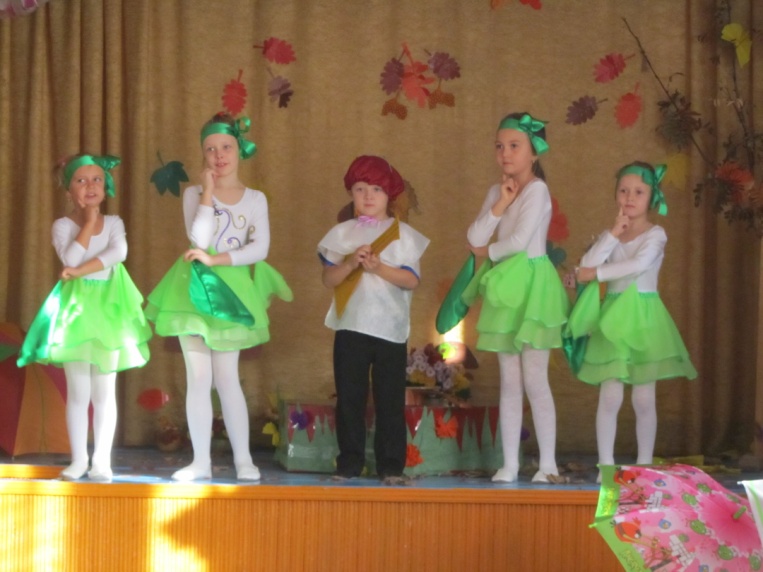                                                                                                             Автор проекта:воспитатель МКДОУ  Детский сад 3п.В.Кугульта Грачёвского района Ставропольского края                                                                                                 Григорьева Алла ВладимировнаПедагогические цели: познакомить  с народными традициями и обычаями празднования праздника «Капустница»; объяснить происхождение и историю возникновения  праздника; воспитывать национальную гордость.Задачи: Открывать ребенку доступ к культуре своего народа, знакомя его с обычаями, традициями, детским фольклором, играми; развивать духовно – нравственный и интеллектуальный потенциал художественно – эстетическими средствами, музыкальную культуру.Вызвать интерес у детей к русской старине и положительно воздействовать на их эмоции, развивать их фантазию, любознательность и творчество, формировать способность взаимодействовать друг с другом в игровых ситуациях. Целевые ориентиры: использует основные культурные способы деятельности; активно взаимодействует со сверстниками и взрослыми; демонстрирует достаточно хорошее владение устной речью; обладает начальными знаниями в социальном мире, в котором он живет; знаком с произведениями детской литературы, обладает элементарными представлениями из области истории.  Реализация образовательных областей: «Познавательное развитие», «Социально – коммуникативное развитие», «Художественно – эстетическое развитие», «Речевое развитие», «Физическое развитие»Участники: дети, родители, педагоги.Средства реализации: музыкальный центр, записи русских народных песенВ групповой комнате воспитатель рассказывает детям народном празднике «Капустница»Воспитатель:   Много на Руси было праздников. Самые радостные, щедрые были осенью, когда люди, убрав урожай, делали заготовки на долгую зиму. Один из таких праздников отмечался в октябре.В этот день хозяйки приглашали девчат на «капустные вечерки» -помочь нарубить капусту на зиму. Отказать хозяйке было нельзя. Это считалось неуважение к старшим. Капустницы, приходя в дом, поздравляли хозяйку с капустой, как с праздником. В этот день щеголяли друг перед дружкой нарядами. Тут и там во дворах и домах раздавался стук, да веселый смех. А когда работа была закончена, молодежь веселилась, хозяйки накрывали на стол. Главным угощением на этом столе был капустный пирог. И у нас сегодня - капустник!Дети проходят в зал, где их встречает ХОЗЯЮШКАХозяюшка: - Здравствуй, народ честной!Айда ко мне домой!Будем петь, шутить,Да капусту рубить.Дети подходят к хозяюшке, та продолжает:На капустник, на капустник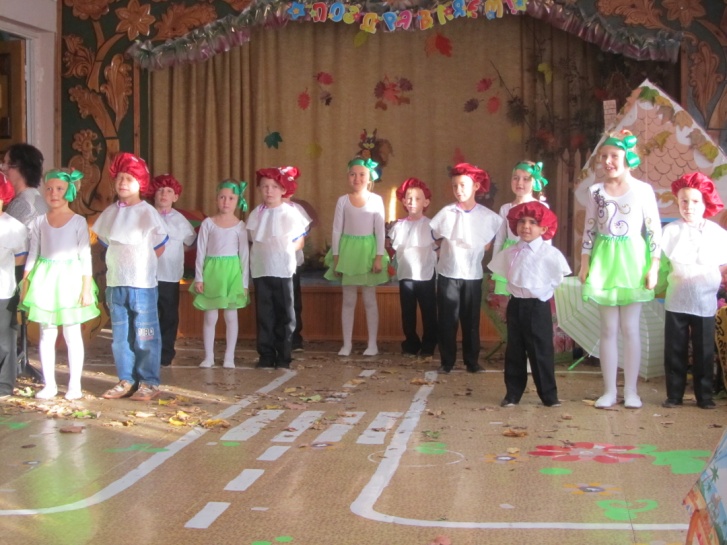 Приглашаю весь народ!Пусть танцует и кружитсяНаш веселый хоровод.Исп. Хоровод-игру «Соберем урожай»сл. И муз. Насауленко (стр.20 «Колокольчик» №23-2001)1.   Собирайся, народ
Мы пойдем на огород,
Соберем урожаи.Ты, морковка, вырастай!2. Ты, картошка, вырастай!3. Ты, свеколка, вырастай!И т.д. с названиями овощей, находящимися в хороводе. Овощи вбегают в круг, выбирают любой муз. инструмент, лежащий на столике, исполняют соло, возвращаются в круг, с началом пения следующего куплета. В конце песни Хозяюшка говорит: «Мы собрали овощей, И для супа и для щей», а овощи отвечают: «Мы не овощи, а дети! И вариться не хотим! Мы играли, танцевали, И от вас мы убежим», убегают от Хозяйки.Хозяюшка: - Сегодня в нашем хороводе все, что растет на огороде.Ну-ка, уважаемые овощи, представьтесь.Дети поочередно делают шаг вперед-   Морковка!-   Репка!-   Картошка!-   Два зеленых горошка!-   Четыре молодца - зеленых огурца!-   Силач пузатый кабачок!-   Его дружок - сосед лучок!-   Свекла с редискою подружкой!-   Укроп с красавицей петрушкой!-   Важные сеньоры - зазнайки помидоры.
Хозяюшка: - Вроде все..., а где же капуста?!Без нее в тарелке пусто!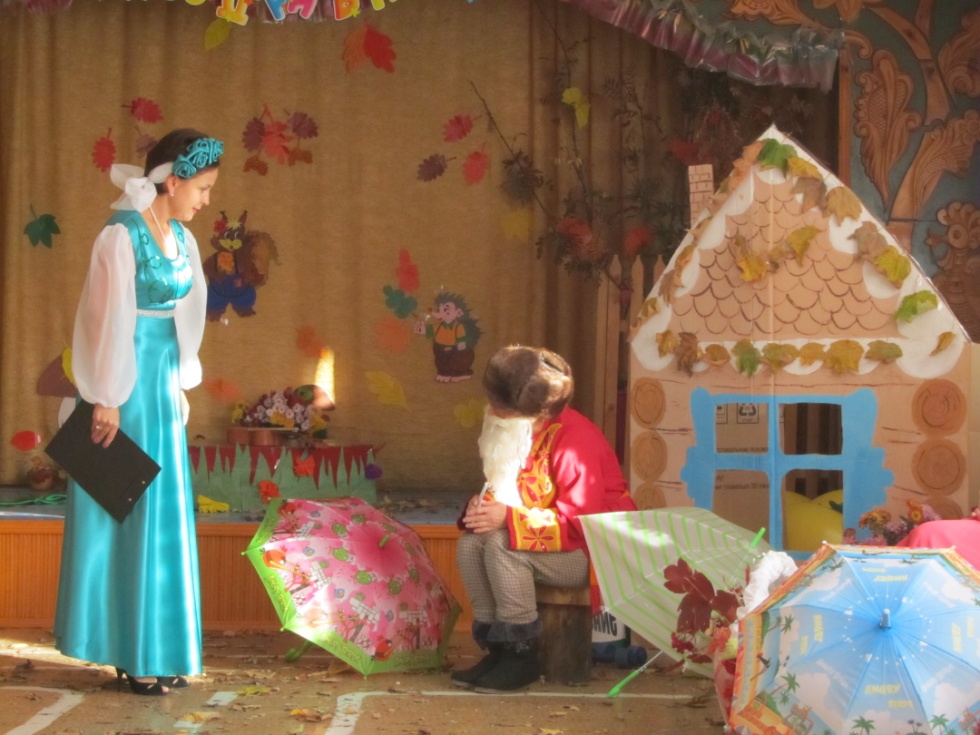 Раз капусты не видать,Нам капустник не начать!Хоровод заведем,Куму в гости позовем.Исп. хоровод «Капустка» (описание движений,сСтр.50 сЗахаровой «Сценарии праздников для старших дошкольников»)Входит Кума: - Капуста.Хозяюшка: - А вот и сама Капуста - Кума!                     Что ж, Кума, ты опоздала?Капуста:    - Я наряды примеряла.          Ведь у меня сто одежек         И все без застежек,         Не могу удержаться,         Люблю наряжаться!         Не зря я, огородница,         Зовусь большою модницей!Хвастливо демонстрирует свой наряд.Хозяюшка: Ох, и горазда ты собой любоваться! Мы бы тоже не прочь покрасоваться.Капуста: Все равно я всех милее, И круглее, и белее!Хозяюшка: Тебе, Кума, почет и честь,                   Но и других немало есть                    Овощей разных: зеленых, желтых, красных.                   - Растет редиска в огороде?                   -Да!                   -   Краснеет помидор всегда?
                  -Да!                   -   А лук на грядке зеленеет?
                  -Да!                   -   Картошка в огороде зреет?
                     -Да!                    -   И на траве, как на подушке,
                       Растет зеленая лягушка?
                    -Нет!-   Есть в огороде перец сладкий?
-Да!-   И кабачок растет на грядке?
-Да!-   Морковка выстроилась в ряд?
-Да!-   Растет на грядках шоколад?
-Нет!-   Растут укроп, фасоль, грох?
-Да!-   Растет большой и злой бульдог?
-Нет!Капуста:  - Полно попусту шуметь, Не пора ли песню спеть?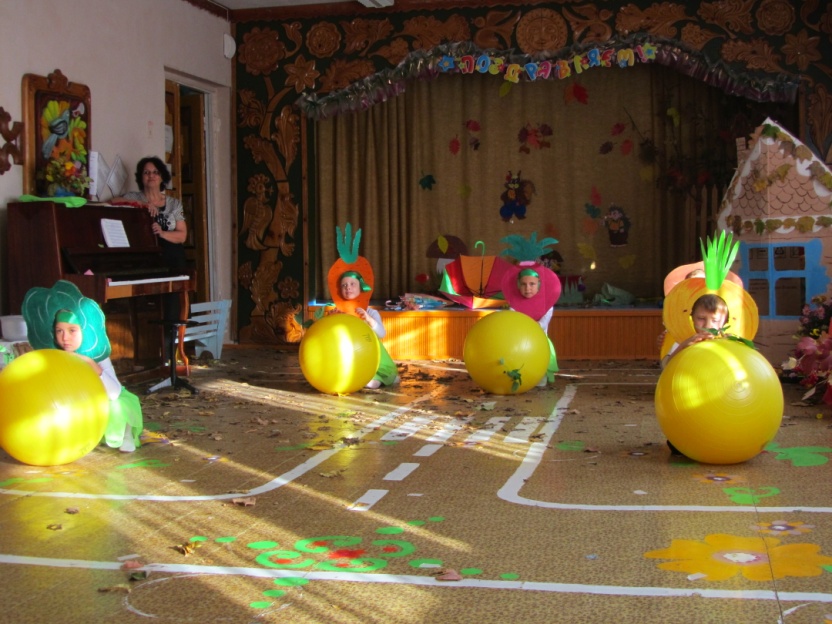  Шуточная песня «Как у бабушки козел»Взрослые запевают, подыгрывая на шумовых инструментах.За дверью слышится громкий стук Хозяюшка: Кто там в двери ломится?                     Что за гость торопится?Резко открывается дверь, вбегает КозелКозел:      - Это кто тут надо мной насмехается,                  Над седым, над пожилым потешается?!                  Вот я вам покажу, на рога посажу!Хозяюшка: Ох, и грозен ты, брат, Напугал всех ребят!                     Как тебя усмирить... Может быть развеселить?Козел:        - Лучше вкусно накормить!Капуста:    - Съешь скорей листок капустный...Козел:       - Ме-е-е! Спасибо! Очень вкусно!                   А теперь повеселите                     И стихи мне расскажите.1-й ребенок:Осинку окрасила осеньОсинка мне нравится оченьОна позолотой блистает,Одно только жаль - облетает. 2 – ребенок:День осенний так хорош! Сколько листьев соберешь! Золотой большой букет –Нам от осени привет. 3 ребенок:Если нету настроенья,Если улица промокла,Дождь размазывает слезыПо асфальту и по стеклам,Если дети на прогулкуНе высовывают носа,Это значит - потерям Разноцветный зонтик Осень. Песня «ОСЕНЬ НАСТУПИЛА» (И.Насауленко) 4 – й ребёнок:Дождик, дождик,Кап, да кап,Ты не капал бы на пап,Ты не капал бы на мамПриходил 6ы  лучше к нам!Папам - сыро,Мамам - грязно,Нам с тобою – распрекрасноКозел:     Грустно мне, такая скука!                Осень – это просто мука!                Этот дождь . . . Зачем он нужен?                Ме-е-е . . . Я кажется простужен?Капуста:   - Нет, не нужно без сомненья,                    Нам такое настроенье.Хозяюшка: Что же делать?                      Как нам быть?                     Как козла развеселить? Дети: Если стало почему-тоОчень грустно вдруг кому-тоИ не знаешь, как же быть,Чтоб его развеселить,Ты возьми стакан смешинок,Громкий хохот из корзинок,Рассыпного смеха ложкуИ хихиканья немножко.Их веселкой размешайВ тонкий юмор раскатай,Обваляй все в прибаутках,Запекай в горячих шуткахКто попробует кусочек,Непременно захохочет! Ребенок:     - Чтобы сильно не грустил                     Тот, кто насморк получил,                     Для него, друзья, подружки, Пропоют свои частушки. Дети исполняют частушки1. Выходи, скорей, подружка,    3. В огород козла пустилаМы на публике блеснем               Чтоб капусту сторожил,И задорные частушки                  Несознательный козелПро капусту пропоем.                                                Съел капусту и ушел.2.Хороша моя капуста                                           4.За капусту мы боролисьНу ,а я-то чем плоха?                                             Каждый день и каждый час.Вот сижу теперь на грядке                                  Только гусеницы все жеПоджидаю жениха.                                                Победить сумели нас. 5.Я капусту прополола                                            6. Я соседского мальчишкуВсе боялась не успеть.                                             К себе быстро присушу,Ни травы и ни капусты -                                       Каждый день по кочерыжке Любо – дорого смотреть!                                       На свидание ношу. 7.Положу-ка я в кадушкуВсю капусту поскорей,Буду петь я ей частушки,Чтоб хрустела веселей. Ребенок:     Представляете, меня                     Мамочка опять                     Заставляет под дождем                     Целый день гулять!                     Босиком ходить по лужам,                     Грязь осеннюю месить                     Если буду непослушным, обещала отлупить,                    И велела не просто гулять –                    Под холодным дождем танцевать. Исп. «Вокально-хореографическую композицию «Разговор с дождем»Ребенок:      А у нас от скуки                    Зачесались руки,                     И мы руками белыми Инструменты сделалиНебывалые, смешныеМузыкальные, чудные Вот на них-то мы сейчасПоиграть хотим для вас!Каждый сможет насладить Музыкальной небылицей.Оркестр самодельных шумовых инструментов исп. «Польку» Глинки.Козел:     - Ме-е-е! Как весело вам шумелосьИ мне, козлу, пошуметь захотелось. Пошутить, да повеселиться,Рассказать о себе небылицу.Инсценировка стих-я А.Крылова «Козел Мефодий»Дети:       - Кто там в огороде?Козел:     - Это я - Козел Мефодий.Дети:      - По каким таким делам?Козел:     - Помогаю сторожам.Я капусту охраняю,
Каждый лист оберегаю...
Дети:  - Почему ж капусту вдруг,            А не перец и не лук?
Козел: - Лук стеречь я не умею,             А от редьки я худею,
             А капуста хороша
             И нужны ей сторожа             Потому, что самый вкусный            Очень вкусный лист капустный.             Вот и вся моя небылица             А теперь, не пора ль подкрепиться?             Где ж Кума - Капуста? Вот так кочан!                   Стоит, наливается, меня дожидается.             Сейчас я тебя съем! Хозяюшка:  - Ребята, спасайте Куму-капусту, Окружайте ее плетнем!Дети образовывают круг, взявшись за руки крест-накрест.Козел:     - Эй, вы! От меня капусту спасаете, а ее давно уже едят.Хозяйка: - Кто?Козел:    - Гусеница!Хозяйка: - Ой, и, правда, гусеница - первый враг капусты. Сейчас мы еепоймаем.
Козел:   - Да где уж вам без меня. Так и быть, помогу. Дети встают в круг друг за другом «паровозиком» и берут друг друга за пояс, первым встает Козел.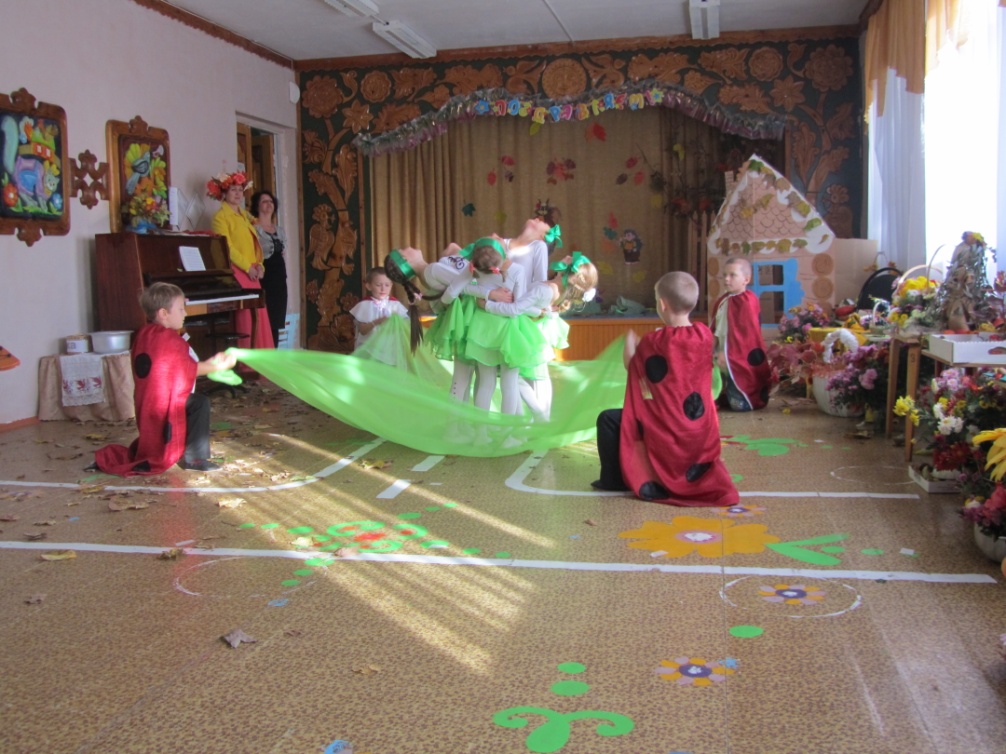 Проводится игра «Гусеница»Козел должен поймать хвост гусеницы, который должен уворачиваться.Хозяюшка: - В народе говорят у нас«Делу время - потехе час»Довольно развлекаться,Пора за дело браться.Ты, Кума-Капустница,Печь пироги искусница,Тебе и тесто месить,Угощенье творить.Капуста отправляется на кухню.Козел      - Ме-е-! А что делать мне?Хозяйка:      - Скучать не придется, и тебе дело найдется! Капусту рубить, чтоб в пирог положить. Ну а мы, чем можем, вам с кумой поможем.Козел:      - Сперва - наперво пусть дорогие родители определят вес вот этогокочана. Тот, кто отгадает, кочан и получает.Игра для родителей «Определи вес кочана»Снова будем мы игратьИ капусту шинковать. Кто быстрее?Игра для мам «Нашинкуй капусту»Входит Кума-Капуста с пирогамиКапуста:      - А вот и угощенье,                        Всем на удивленье.                       Налетайте, не стесняйтесь,                       Подходите, угощайтесь. Раздача угощения.Хозяйка:     - Ой, уже совсем стемнело                       Что ж, спасибо, скажем, смело.                      Тебе, капуста белая,                      Вкусная, да спелая!                      Ты дождями умывалася,                       В триста платьев одевалася.                       Будем кушать и хвалить,                       Да спасибо говорить.